Questions are grouped in three general areas: strengths, opportunities and fears.StrengthsWhat is the foundation of your financial structure?What do you own? What are your significant assets?What are some of the best financial decisions you’ve made in your lifetime?Opportunities What are you trying to accomplish or build?  What do you want your money to do for you?  If we were sitting here a year from now, what has to happen in order for you to achieve your financial goals?What would you like to leave as a legacy for your partners and heirs?If you had all the money that you’d ever need, what would you do differently with your life?How do you define success in your financial life?Where do you want to get to and how do you envisage spending your time when you’re there?If you won the lottery tomorrow, what would you do with the money? How would your life change?What is your ultimate goal in life?FearsWhat keeps you awake at night?What are your greatest concerns going forward?What money mistakes have you made in the past?What issues stand between you and the realization of your goals?Who are the people who are most affected by the financial decisions you make?What do you owe?What are you struggling with?What is the most important financial consideration in your life right now?What is the biggest threat to your financial security?What is the weakest link in your financial picture?What are the holes in your current financial plan?What are the possible, but unexpected, problems that could affect your long-term financial security?What is the one thing that happened to you during the past few months that made you stop, think and question whether you were financially well situated?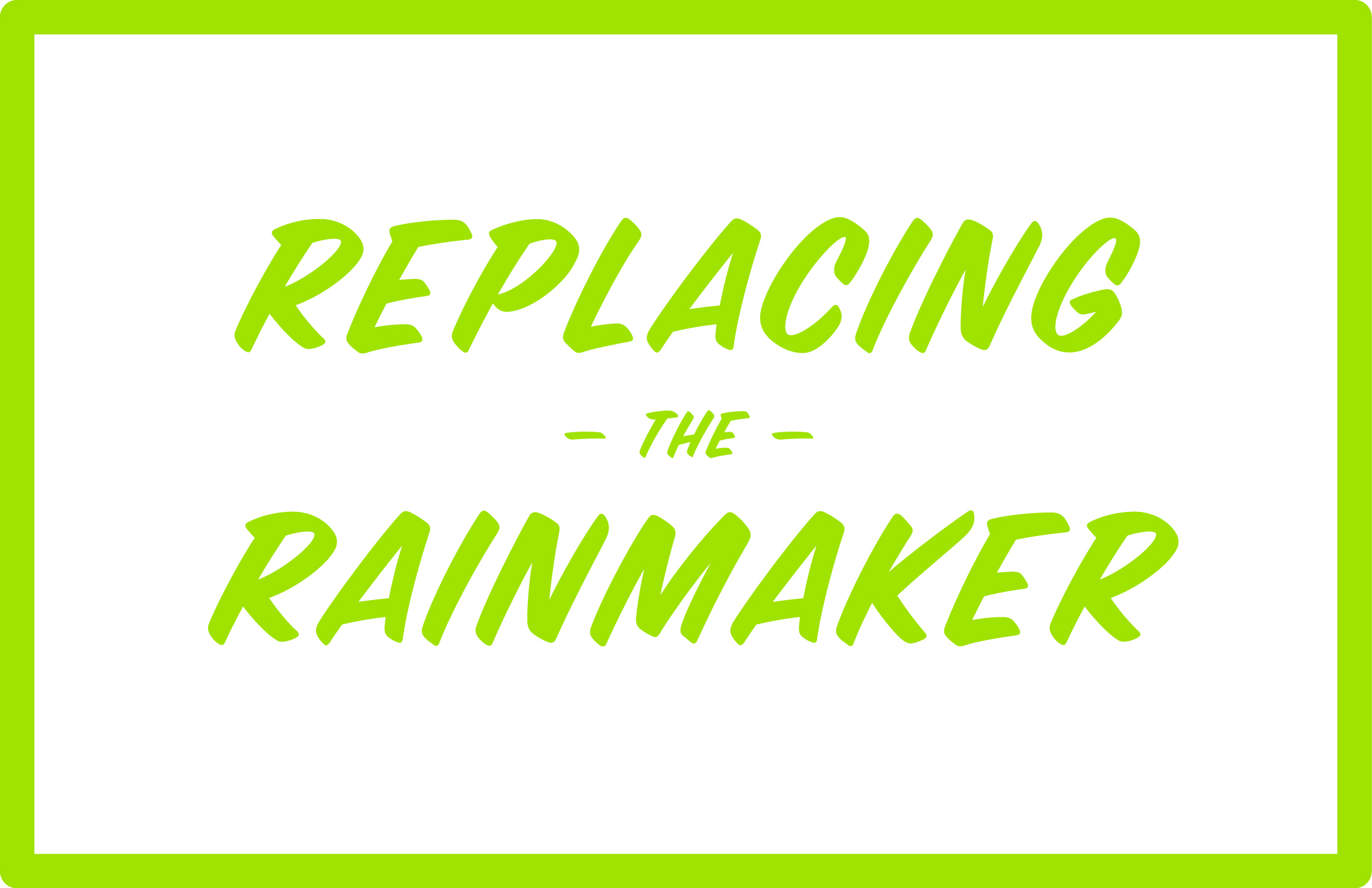 Discovery planningStrengths, opportunities and fears questions